ZKD forumSrijeda, 25. rujna 2019. u 14 satiKonferencijska dvorana Knjižnice Filozofskog fakulteta Sveučilišta u Zagrebu (2. kat)Organizator: Zagrebačko knjižničarsko društvoIMAŠ KUNU? TREBAM ZA PROJEKTProgram:14.00	Naša grčka avantura: volonteri ZKD-a na IFLA WLIC-u u Ateni  Predavačice: Vlasta Šolc, KGZKarolina Zlatar Radigović, KGZSofija Konjević, Centar za znanstvene informacije IRB-aKnjižničarke će govoriti o svom volonterskom iskustvu na ovogodišnjem Svjetskom knjižničarskom i informacijskom kongresu Međunarodnog saveza knjižničarskih društava i ustanova, IFLA WLIC 2019., koji je održan od 24. do 30. kolovoza u Ateni. Tema kongresa bila je "Knjižnice: dijalog za promjene".14.25  	Osnovno o projektima – tko, što i kako?Predavačica: Alenka Čović, Voditeljica izrade i provedbe EU projekata, 
Otvoreno učilište AlgebraVoditeljica izrade i provedbe EU projekata te vlasnica obrta za poslovna savjetovanja govorit će o pripremi i provedbi projekta financiranih iz EU fondova s naglaskom na knjižničarsku djelatnost.15.10	Pauza za kavu15.30   Iskustva iz prakse (panel rasprava)Moderatorica: dr. sc. Dijana Sabolović KrajinaSudionici: Višnja Novosel, voditeljica Knjižnice Filozofskog fakulteta u ZagrebuNika Čabrić, voditeljica Bibliobusne službe Knjižnica grada ZagrebaSanjin Brajković, stručnjak za pripremu i provedbu projekata financiranih iz Europskog socijalnog fondaRužica Rebrović Habek, školska knjižničarka u OŠ braće RadićJelena Crnek, profesorica hrvatskog jezika i književnosti u X. gimnaziji “Ivan Supek”Dragana Koljenik, voditeljica Digitalnog laboratorija NSKIvana Čadovska, koordinatorica za razvoj sveučilišnog i znanstvenog dijela Digitalnog laboratorijaTeme rasprave su vrste financiranja, razlika između donacije i sponzorstva, alternativni i tradicionalni načini prikupljanja sredstava koje knjižnice mogu koristiti, kako izgleda model financiranja kroz sredstva iz europskih fondova, korištenje marketinških alata za prikupljanje dodatnih sredstava za knjižnične programe i projekte, jesu li u kontekstu financiranja knjižnice sličnije udrugama nego firmama te mnoge druge. 17.00	ZavršetakZbog ograničenog broja mjesta, potrebna je prijava. Prijave su otvorene do popunjenja mjesta ili do 23. rujna 2019. godine. Link za prijavu sudjelovanja:https://forms.gle/a59hE3NHiZ2EXS5L7 Dođite, poslušajte, uključite se…Vidimo se srijedom u Knjižnici Filozofskog fakulteta u Zagrebu!Program je sufinanciran sredstvima Ministarstva kulture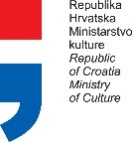 